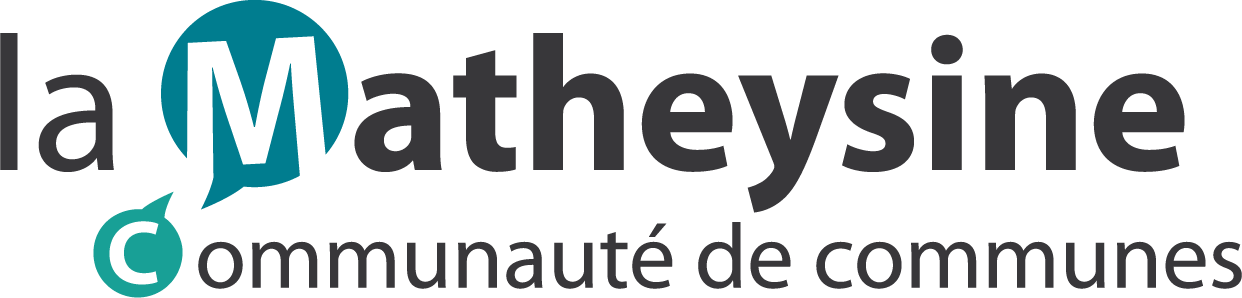 FOURNITURE D’UN TRACTOPELLE SPECIAL MILIEU DECHETTERIESMARCHE2019 - 01Mémoire technique
Moteur / ChâssisEquipement chargeurEquipement pelle arrièreCabineÀ compléter obligatoirementDélai de livraison de l’ensemble à compter de la date de notification du marché : ……………………………..Puissance du moteurcvTransmission 4 x 4oui / non4 roues directrices avec marche en crabeoui / nonTransmission Powershiftoui / nonPneumatiques industriels pour surfaces duresoui / nonPack anti crevaisonoui / nonDébit du système hydrauliquel/minCommandes assistées par joystick intégrés sur siègeoui / nonAttache rapide avec fourches intégréesoui / nonClapets de sécurité sur vérins de levage et de cavage avantoui / nonBenne à grappin avec stabilisateurs intégrésoui / nonCommandes assistées par joystick intégrés sur siègeoui / nonDéplacement latéral hydrauliqueoui / nonHauteur de travail avec les 4 stabilisateurs (2 avants et 2 arrières)cmClapets de sécurité sur vérins flèche et balancieroui / nonRouleau de compactage avec dents trapézoïdalesoui / nonConforme aux normes ROPS / FOPSoui / nonClimatisationoui / nonVitres teintéesoui / nonSystème de renvoi de données par GPSoui / nonGyrophareoui / non4 phares de travail avant et arrièreoui / non